Předmluva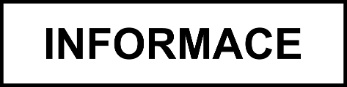 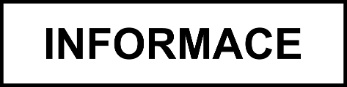 Od výrobce jste obdrželi pomůcku vyrobenou na míru – tento zakázkový prostředek je určen pouze pro jednoho uživatele a je přizpůsoben vašim osobním potřebám. Kvalifikovaní pracovníci poskytovatele péče v oboru ortotik-protetik vás informovali o správném používání pomůcky. Přečtěte si pozorně tento návod k použití – obsahuje podrobné informace týkající se správného používání pomůcky a také důležité bezpečnostní pokyny.Popis produktuOrtopedická obuv a vložky jsou určeny výhradně pro ortoticko-protetické vybavení pro podporu chodidel a výhradně pro kontakt s neporušenou kůží. Ortopedická obuv a vložky podporují kontrolu, korekci, stabilizaci, odlehčení, imobilizaci nebo mobilizaci postiženého chodidla v závislosti na indikaci. Vložky mohou mít podpůrné, tlumící a korekční účinky. Proto se používá kombinace různých materiálů pro zajištění vysoké úrovně tlumících a podpůrných vlastností. Vložky lze považovat za modulární systém, protože jsou možné různé kombinace materiálů pro specifické potřeby dané partie nohy. Podpora může být poskytnuta například na patě, mediální nebo laterální podélné klenbě a přední příčné klenbě. Dále mohou být podporovány oblasti hlaviček metatarsů a kuboidních kostí.Oblasti použití a omezení ohledně používáníVaše ortopedická pomůcka vám umožňuje nebo usnadňuje stoj a chůzi nebo splňuje další specifické požadavky týkající se vašeho zdravotního stavu. Ortopedické prostředky pro péči o nohy jsou přizpůsobeny zatížení očekávaným v době vybavení. Pokud se úroveň aktivity v průběhu používání zvýší, může být nutné provést úpravy. Změny je nutné provést také v případě, že se fyzický stav zhorší a bude zapotřebí větší podpora ze strany zakázkového zdravotnického prostředku.Poraďte se se svým lékařem ohledně denní doby užívání a možných terapeutických opatření (např. ergoterapie nebo fyzioterapie) ke zlepšení vašeho výkonu. Zejména pro uživatele, kteří používají pomůcku poprvé, bývá užívání pomůcky nezvyklé a musí se naučit, jak s pomůckou manipulovat. V případě ortopedické obuvi s výraznou korekcí je nezbytné nacvičit nasazování a sundávání pomůcky, sedání, stoj a chůze. Musí být také vysvětleny způsoby, jak zvládnout případný pád. Váš lékař, fyzioterapeut nebo ortotik-protetik vám mohou poskytnout další rady ohledně školení k používání pomůcky.Obecně by pacient neměl při nošení ortopedické pomůcky pociťovat přílišný diskomfort. Nadměrný tlak může způsobit komplikace, např. otlaky nebo problémy s klouby. V případě jakýchkoli dotazů ohledně vaší pomůcky kontaktujte vašeho ortotika-protetika.Vaše vložky jsou ortopedické prostředky pro použití ve vhodné obuvi.Používání vložek je spjato se zvláštními požadavky na obuv, ve které je možné je aplikovat (strana 7). Dodržujte tyto požadavky při každém pořízení nové obuvi. Při pořizování obuvi v odlišné velikosti se obraťte na svého ortotika-protetika.Schopnost pomůcky odolávat zatížení byla koordinována s očekávaným zatížením v době vybavení. Nadměrné zatížení může vést k únavě materiálu nebo zničení zdravotnického prostředku.Zdravotnický prostředek se smí používat vodě, pouze pokud je k tomu určený.Nevystavujte zdravotnický prostředek teplotám nad 50 °C.Pomůcka nesmí přijít do styku s látkami, mastmi nebo krémy obsahujícími olej nebo tuk, nešetrnými čisticími prostředky nebo rozpouštědly.Léčebné a terapeutické aspektyVložky mohou mít podpůrné, tlumící či/a korekční účinky. Proto se používá kombinace různých materiálů pro zajištění vysoké úrovně tlumících a podpůrných vlastností.Kombinace s dalšími zdravotnickými prostředkyNa doporučení lékaře či jiného zainteresovaného poskytovatele v procesu ortoticko-protetické péče o pacienta (fyzioterapeut, ergoterapeut, ortotik-protetik) je možné používat jiné doplňkové zdravotnické prostředky pro podporu funkce pomůcky či celkové sebeobsluhy pacienta. Senzomotorické vložkyNásledující informace jsou relevantní, pouze pokud jste obdrželi senzomotorické vložky od společnosti Ottobock. Senzomotorické vložky ovlivňují svalový tonus a koordinaci poskytováním specifických smyslových informací. To může snížit nebo zkorigovat problémy s držením těla a rovnováhou. Vzhledem k nezvyklému povrchu vložky může navyknutí si na senzomotorické vložky trvat 3 až 5 dní. Pokud máte pocit, že jsou vložky po této době stále nepohodlné, kontaktujte svého ortotika-protetika, aby provedl další jemné úpravy.BezpečnostVysvětlení bezpečnostních symbolůVšeobecné bezpečnostní pokyny 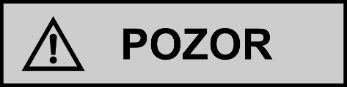 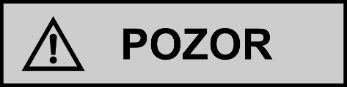 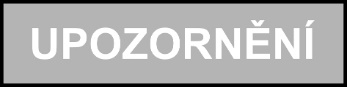 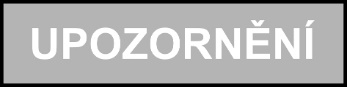 KontrolaPřed každým použitím zkontrolujte, zda je vaše pomůcka nepoškozená a funkční. Kontrolujte pomůcku v oblasti kontaktu s pokožkou. Pokožka v oblasti pomůcky musí být bez mastnoty, olejů a pleťových vod, protože tyto látky snižují trvanlivost materiálů a způsobují podráždění pokožky potem nebo třením. Materiály použité při výrobě zdravotnického prostředku byly testovány z hlediska kožní tolerance.Pokud se na končetině objeví kožní léze, neprodleně se poraďte se svým lékařem nebo ortotikem-protetikem.Vkládání vložek do botPřed prvním použitím vložek si sundejte vnitřní vložky obuvi.Před prvním použitím vložek odstraňte z bot všechny podpůrné pomůcky, které byly přilepeny. Podpůrné prostředky nohy by bránily ve správném umístění a funkci vložek.Vložte vložky do bot podle označení (L = vlevo, R = vpravo). Patní lemy vložek musí být umístěny proti zadní části patyNasazování a sundávání ortopedické obuviNasazováníRozepněte boty natolik, abyste je mohli snadno nasadit, aniž byste museli ohnout prsty na nohou.Nasaďte si boty.Zapněte boty tak, aby vám seděly pohodlně a nevyvíjely tlak na chodidla.SundáváníRozepněte boty dostatečně, abyste je mohli snadno sundat a sundejte je.Vyjměte vložky z obuvi a postupujte podle pokynů pro čištění a péči (strana 8).Zkontrolujte, zda se na nohou netvoří otlaky nebo jiná zraněníNošení ortopedické obuvi a vložekDenní dobu používání vaší pomůcky stanoví lékař.Obecně by pacient neměl při nošení pociťovat přílišný diskomfort.Pokud si nejste jisti správným používáním pomůcky, poraďte se se svým ortotikem-protetikem.Výběr obuvi pro vložkyVaše vložky fungují pouze ve spojení s vhodnou obuví. Váš ortotik-protetik vyrobil vložky pro použití s vhodným párem bot, které jste si přinesli pro vybavení.Při nákupu nové obuvi, která musí být vhodná pro vložky, dodržujte následující pokyny.Obecné požadavkyBoty musí mít dostatečný objem, aby se do nich vešla chodidla s vložkami. Vyjímatelná stélka přispívá ke zvětšování objemu chodidla. Aby bylo zajištěno dobré tvarové obepnutí chodidla, měl by být objem obuvi nastavitelný (např. tkaničkami do bot nebo zapínáním na suchý zip).Opatek musí být dostatečně vysoký, aby zabránil vyklouznutí paty z boty.Vaše vložky byly vyrobeny pro efektivní výšku podpatku bot, které jste zvolili pro vybavení.Při nákupu nové obuvi dodržujte předem stanovenou efektivní výšku paty. V případě dalšíchdotazů ohledně vybavení kontaktujte vašeho ortotika-protetika.Zvláštní požadavkyBoty na zakázku: Některé vložky kladou na obuv zvláštní požadavky, které vyžadují výrobu bot na zakázku. V takovém případě se obraťte na svého ortotika-protetika.Bezpečnostní obuv: Používání ortopedických vložek do bezpečnostní obuvi je povoleno, pouze pokud jsou vložky vyrobeny speciálně pro tento účel. Pokud chcete používat vložky do bezpečnostní obuvi, obraťte se na svého ortotika-protetika.Čištění a péče o výrobekPo každém použití vyjměte vložky z bot a vyvětrejte je na suchém místě. UPOZORNĚNÍ: Nepokládejte vložky na topení, abyste je vysušili. Mohlo by to vést k poškození materiálu a změnám vybavení.Znečištěné vložky otřete vlhkým hadříkem.Pokud vaše vložky přišly do styku s tělesnými sekrety (např. pokud máte otevřené puchýře), vydezinfikujte je bezbarvým dezinfekčním prostředkem neobsahujícím alkohol.ÚdržbaAby nedošlo k poškození pomůcky a ohrožení vaší bezpečnosti, měli byste ve vlastním zájmu dodržovat termíny prohlídek stanovené vaším ortotikem-protetikem.Výrobce prostředku na zakázku doporučuje interval údržby: ……………………………………….Kromě toho věnujte pozornost také jakýmkoli degradačním změnám, které se mohou postupem času projevit na materiálu vaší pomůcky. Pokud k nim dojde, neprodleně kontaktujte svého ortotika-protetika.Hlášení závažné nežádoucí příhodyV případě podezření na závažnou nežádoucí příhodu*, ke které došlo v souvislosti s tímto prostředkem, je nutné tuto příhodu nahlásit výrobci a příslušnému státnímu orgánu.*Závažná nežádoucí příhoda je nežádoucí příhoda, která přímo nebo nepřímo vede, mohla vést nebo může vést k některému z těchto následků: smrt pacienta, uživatele nebo jiné osoby, dočasné nebo trvalé zhoršení zdravotního stavu pacienta, uživatele či jiné osoby, závažné ohrožení veřejného zdraví.LikvidaceProstředek nesmí být likvidován spolu s netříděným komunálním odpadem.V souladu s ochranou životního prostředí, kterou podporujeme, je nutné navrátit prostředek výrobci k patřičné ekologické likvidaci dle příslušných předpisů.CE shodaVáš prostředek na zakázku je zdravotnickým prostředkem třídy rizika I a v souladu s Přílohou XIII nařízení Evropského parlamentu a Rady (EU) 2017/745 ze dne 5. dubna 2017. Výrobek není opatřen značkou CE, protože se jedná o zdravotnický prostředek na zakázku.Veškeré návody k jednotlivým komponentům Ottobock naleznete na této webové stránce: mdr.ottobock.com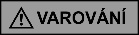 Varování před potenciálními riziky těžké nehody nebo poranění.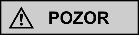 Varování před potenciálním rizikem nehody nebo poranění.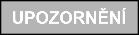 Varování před nebezpečím způsobení technických škod.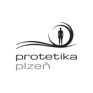 Protetika PlzeňBolevecká 38, Plzeň+420 377 529 060info@protetika-plzen.czwww.protetika-plzen.cz